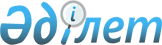 Қазақстан Республикасы Министрлер Кабинетiнiң 1994 жылғы 8 сәуiрдегi N 355 қаулысына өзгерту енгiзу туралы
					
			Күшін жойған
			
			
		
					Қазақстан Республикасы Үкiметiнiң Қаулысы 1995 жылғы 21 желтоқсан N 1826. Күшi жойылды - ҚР Үкiметiнiң 1996.03.28. N 360 қаулысымен.

      "Сақтандыру туралы" Қазақстан Республикасы Президентiнiң Заң күшi бар 1995 жылғы 3 қазандағы N 2475 Жарлығын орындау үшiн Қазақстан Республикасының Үкiметi қаулы етедi: 

      "Қазақстан Республикасының өнеркәсiпте жұмысты қауiпсiз жүргiзудi қадағалау және кен қадағалау жөнiндегi мемлекеттiк комитетi (Қазақстан Республикасының Мемкенқадағалаукомы) туралы" қаулысына (Қазақстан Республикасының ПҮАЖ-ы, 1994 ж., N 17, 170-бап) мынадай өзгерту енгiзiлсiн:     7-тармақтың екiншi абзацындағы "республикалық бюджетқаражатының есебiнен жеке басы мiндеттi сақтандырылуға жатады" дегенсөздер алынып тасталсын.     Қазақстан Республикасы      Премьер-Министрiнiң      бiрiншi орынбасары
					© 2012. Қазақстан Республикасы Әділет министрлігінің «Қазақстан Республикасының Заңнама және құқықтық ақпарат институты» ШЖҚ РМК
				